SingJoe Raposo 1971 (written for Sesame Street and later covered by The Carpenters)or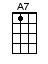 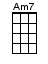 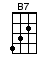 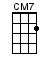 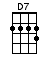 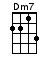 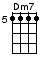 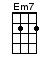 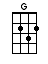 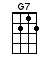 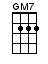 INTRO:  <Sing D>  / 1 2 3 4 /[G] Laa la-la la-laa, la [Gmaj7] laa la-la la-laa, la[Cmaj7] Laa laa la-la-la-[Cmaj7]laa[G] Laa la-la la-laa, la [Gmaj7] laa la-la la-laa, la[Cmaj7] Laa laa la-la-la-[Cmaj7]laa[G] Sing, sing a [Am7] song [D7]Sing out [G] loud, sing out [Dm7] strong [G7][Cmaj7] Sing of [Am7] good things not [G] bad [G][Em7] Sing of [A7] happy not [Am7] sad [D7][G] Sing, sing a [Am7] song [D7]Make it [G] simple to [Gmaj7] last your whole life [Dm7] long [G7]Don't [Cmaj7] worry that it's not [B7] good enoughFor [Em7] anyone else to [A7] hearJust [Am7] sing [D7] sing a [G] song [G][G] Laa la-la la-laa, la [Gmaj7] laa la-la la-laa, la[Cmaj7] Laa laa la-la-la-[Cmaj7]laa[G] Laa la-la la-laa, la [Gmaj7] laa la-la la-laa, la[Cmaj7] Laa laa la-la-la-[Cmaj7]laa[G] Sing, sing a [Am7] song [D7]Let the [G] world, sing a-[Dm7]long [G7][Cmaj7] Sing of [Am7] love there could [G] be [G][Em7] Sing for [A7] you and for [Am7] me [D7][G] Sing, sing a [Am7] song [D7]Make it [G] simple to [Gmaj7] last your whole life [Dm7] long [G7]Don't [Cmaj7] worry that it's not [B7] good enoughFor [Em7] anyone else to [A7] hearJust [Am7] sing [D7] sing a [G] song [G][G] Laa la-la la-laa, la [Gmaj7] laa la-la la-laa, la[Cmaj7] Laa laa la-la-la-[Cmaj7]laa[G] Laa la-la la-laa, la [Gmaj7] laa la-la la-laa, la[Cmaj7] Laa laa la-la-la-[Cmaj7]laa[G] Laa la-la la-laa, la [Gmaj7] laa la-la la-laa, la[Cmaj7] Laa laa la-la-la-[Cmaj7]laa[G] Laa la-la la-laa, la [Gmaj7] laa la-la la-laa, la[Cmaj7] Laa laa la-la-la-[Cmaj7]laa[G] Laa la-la la-laa, la [Gmaj7] laa la-la la-laa, la[Cmaj7] Laa laa la-la-la-[Cmaj7]laa[G] Laa la-la la-laa, la [Gmaj7] laa la-la la-laa, la[Cmaj7] Laa laa la-la-la-[Cmaj7]laa [G]orwww.bytownukulele.ca